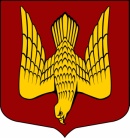 АДМИНИСТРАЦИЯМУНИЦИПАЛЬНОГО ОБРАЗОВАНИЯСТАРОЛАДОЖСКОЕ СЕЛЬСКОЕ ПОСЕЛЕНИЕВолховского муниципального районаЛенинградской областиП О С Т А Н О В Л Е Н И Еот 17 января 2019 года                                                                                                            № 9с. Старая ЛадогаВолховского района Ленинградской областиО внесении изменений и дополнений в постановление от 17.01.2019г. № 9 «Об утверждении муниципальной программы «Устойчивое общественное развитие в административном центре МО Староладожское сельское поселение» на 2019 год»В соответствии с областным законом от 15 января 2018 года № 3-оз «О содействии участию населения в осуществлении местного самоуправления в иных формах на территориях административных центров муниципальных образований Ленинградской области», решением Совета депутатов муниципального образования Староладожское сельское поселение от 01.03.2018 года № 5 «Об организации участия населения в осуществлении местного самоуправления в иных формах на территории административного центра», администрация МО Староладожское сельское поселениеп о с т а н о в л я е т:1. В табличной части Паспорта муниципальной программы «Устойчивое общественное развитие в административном центре МО Староладожское сельское поселение на 2019 год» (далее – Программа) строку «Источники финансирования Программы» изложить в следующей редакции:2. План мероприятий муниципальной программы «Устойчивое общественное развитие в административном центре МО Староладожское сельское поселение на 2019 год» изложить в новой редакции (Приложение 1).3. Настоящее постановление подлежит размещению на официальном сайте муниципального образования в сети Интернет.4. Контроль за исполнением постановления оставляю за собой. И.о. главы администрацииМО Староладожское сельское поселение                                       Григорьева М.В.                                                                                                                     Приложение 1 к постановлению администрацииМО Староладожское сельское поселениеот 16.09.2019 г. № 125План мероприятий муниципальной программы«Устойчивое общественное развитие в административном центре МО Староладожское сельское поселение» на 2019 годИсточники финансированияПрограммы Общий объем финансирования Программы составит1184,00 тыс. рублей, в том числе: из бюджета Староладожского сельского поселения- 154,2 тыс. руб. из бюджета Ленинградской области – 1028,80 тыс. руб.внебюджетные источники – 1,00 тыс. руб.№ п/пМероприятияСрок финансирования мероприятияПланируемые объемы финансирования (тыс. рублей в ценах года реализации мероприятия)Планируемые объемы финансирования (тыс. рублей в ценах года реализации мероприятия)Планируемые объемы финансирования (тыс. рублей в ценах года реализации мероприятия)Планируемые объемы финансирования (тыс. рублей в ценах года реализации мероприятия)Планируемые объемы финансирования (тыс. рублей в ценах года реализации мероприятия)Ответственные исполнители№ п/пМероприятияСрок финансирования мероприятиявсегов том числев том числев том числев том числеОтветственные исполнители№ п/пМероприятияСрок финансирования мероприятиявсегоФедеральный бюджетОбластной бюджетМестный бюджетПрочие источникиОтветственные исполнители1234567891Подпрограмма "Реализация социально-значимого проекта"20191184,0001028,80154,21,00Администрация МО Староладожское сельское поселение1.1Основное мероприятие "Благоустройство территории с.Старая Ладога"20191184,0001028,80154,21,00Администрация МО Староладожское сельское поселение1.1.1Обустройство пешеходного тротуара, велопарковки и зоны отдыха у дома № 17 по ул. Советская с. Старая Ладога20191184,0001028,80154,21,00Администрация МО Староладожское сельское поселениеВсего по мероприятиям программы1184,0001028,80154,21,00